INTRODUCTIONThis is an interactive pdf form. You can enter your details directly into the application form on your computer and then send us a printed and signed copy. We recommend that you keep a copy for your own records.This application is to assess your eligibility to practise with a non CPA Australia member and / or to assess your eligibility to trade as ‘Certified Practising Accountants’.CPA Australia By-Laws allow greater use of the CPA brand by amending the shareholding requirements and introducing authorisation to trade as ‘Certified Practising Accountants’ where the majority of partners hold a CPA Australia Public Practice Certificate (PPC). This By-Law also provides members with the opportunity to practise with a non CPA Australia member.For incorporated practices, more than 50% of issued shares have to be held by CPA Australia members holding a CPA Australia or Chartered Accountants Australia & New Zealand certificate of public practice.CPAs wishing to operate a practice, either through a partnership or incorporated entity, that has a majority of shares held by partners or directors with a CPA AustraliaPublic Practice Certificate, but which contains non-members may apply to use the practice description ‘Certified Practising Accountants’. Under the authorisation agreement, non-member partners will be subject to a Best Practice assessment and all partners are to disclose their qualifications and professional affiliations on their business stationery.Where possible, we will avoid asking you to provide information that we already have on record for you as a member of CPA Australia. We may contact you, however, to request further documentation as required.A public practice officer will be able to assist you with the requirements to practise with a non CPA Australia member or to trade as ‘Certified Practising Accountants’. Australian members can contact a public practice officer by calling 1300 73 73 73 or by emailing publicpractice@cpaaustralia.com.auNew Zealand members can contact a public practice officer by calling (+64) 09 913 7450 or by emailing nz@cpaaustralia.com.auTo view CPA Australia’s Privacy Policy visit the CPA Australia website.You have the right to access any Personal Information which CPA Australia holds about you, subject to the exceptions in the Privacy Act 1988 (Cth) or the New Zealand Privacy Act 1993. You may also request the correction of information which is inaccurate. Access and/or correction requests can be made at your local CPA Australia office or via the ‘Update your Profile’ service at cpaaustralia.com.auPrior to completing this form please assess your eligibility using the following pre-requisite checklist.The majority of partners hold a CPA Australia Public Practice CertificateMore than 50% of issued shares are held by CPA Australia members with a current CPA Australia or Chartered Accountants Australia & New Zealand certificate of public practice [for incorporated practices only]I have attached a copy of my certificate of currency to attest that I am currently covered by an appropriate professional indemnity insurance policy I have attached copies of my proposed letterhead and business card for approvalIf you have checked the boxes, as applicable, please continue this application and complete all sections. Otherwise, please contact a public practice officer to identify a pathway relevant to your circumstances.Please turn the page to begin your applicationFORM  (A) WHAT ARE YOU APPLYING FOR?	I am applying for an:Application to trade with a non-memberApplication for an authority to trade as ‘Certified Practising Accountants’  (B) PRACTICE DETAILS	Please reconfirm the following details to ensure our records are correct.Name of practice entityRegistered trading nameABN / NZBN ACN / NZCompany NumberPractice street addressSuburb or CityCountryPreferred mailWork phone Postal address Suburb or CityCountryPreferred mailPractice email Practice website  (C) PRACTICE TYPE	Tick the box to indicate the structure of the practice.Partnership – unincorporated Practice – incorporated Another type of legal structureIs your practice an Approved Practice Entity in accordance with CPA Australia’s By-Law 9.3?Yes NoALL partners / directors have to complete an individual declaration.Our primary contact must be a CPA Australia Public Practice Certificate holder.YOUR MEMBERSHIP DETAILSMembership NoYOUR PERSONAL DETAILSAs you are a member of CPA Australia we already have some of your details.Title Preferred name(optional)YOUR PARTNER / DIRECTOR DETAILSTick the box to indicate public practising certificates held.CPA Australia Public Practice CertificateChartered Accountants Australia & New Zealand certificate of public practice(Chartered Accountants Australia & New Zealand is a trading name of the ICAA and NZICA)Share class% of voting shares held% of non-voting shares heldAre you a current member of another professional association or do you hold another professional designation? Do you currently hold any of the following licences or certificates? Please select relevant options.Note: you do not need to supply copies of any licences or certificates held.Yes	NoAll of these questions must be answered for your assessment.If you answered ‘yes’ to any of these questions please provide more information about the nature of your situation on a separate sheet and attach any related official documentation to support your application.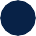 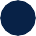 Your application will be considered individually on its merits and may take longer to process.I declare that:I have read the Privacy Statement and I consent to my personal information being collected, used and disclosed for the purposes outlined and as stated in the Privacy Statement.I am not aware of any further matter that may be relevant to your assessment of my application, qualifications and whether I am a fit and proper person to continue to be a member of CPA Australia and to hold an authority to trade with a non-member or to trade as ‘Certified Practising Accountants’.The information and answers I have provided to any questions are complete and accurate and I will, if anything alters in the future, immediately notify CPA Australia.I declare that I have read CPA Australia’s By-Laws Part 9 on Public Practice and hereby undertake to observe all the requirements laid down therein, including the requirements in By-Law 9.3 on approved entities.I will continue to be bound by CPA Australia’s Constitution, By-Laws, Code of Professional Conduct and Applicable Regulations of the Board from time to time in force.I authorise CPA Australia to obtain any information from any person or entity about me as it considers necessary in order to process my application and to service and maintain my membership. I authorise such person or entity to release this information to CPA Australia.I consent to CPA Australia disclosing the fact that I hold an Authority to Trade with a Non-Member to any person (whether upon request or by publication) notwithstanding that such information may comprise personal information or sensitive information within the meaning of those terms under the Privacy Act 1988, as amended.I will undertake and keep a record of my continuing professional development obligations (currently 120 hours over a three-year period [triennium] with a minimum of 20 hours in any one year).I will comply with all mandatory and other conditions attached to any licence issued to me by CPA Australia.The information that I have provided in this application and in any supporting documents is current, true and correct.Public Practice Branding declarationIf applying for authority to trade as ‘Certified Practising Accountants’, I understand that there will be an authority agreement with CPA Australia to trade as CPAs. I have read CPA Australia’s Public Practice Brand Guidelines (“PP Guidelines”) and hereby acknowledge that:I may use CPA Australia public practice branding and the CPA Australia public practice logo (“PP Branding”), as permitted under limited licence under CPA Australia’s By-Law 9.5, as long as that use is strictly in accordance with the PP Guidelines.I must seek approval from CPA Australia for any use of PP Branding which differs from approved use as set out in the PP Guidelines.If an authority to trade as ‘Certified Practising Accountants’ is approved, all proposed partners / directors of the practice must sign the authority agreement provided by CPA Australia.The qualifications and professional affiliations of all partners / directors must be included on my business stationery, in accordance with the PP Guidelines. The PP Branding may not be used in association with a franchise unless, as a franchisee, I hold a separate CPA Australia public practice certificate.If I operate as a franchisee, I will not reference the mother practice of a franchise.ANDI attach copies of my proposed letterhead and business card for approval.Professional Indemnity Insurance declarationNew and existing practices need to provide a copy of their certificate of currency with this application. CPA Australia will continue to require minimum levels of cover in accordance with its By-Laws and Australian and New Zealand regulations for the provision of public accounting services.The practice holds a current policy of professional indemnity insurance as per By-Law 9.8 which meets the following requirements:minimum sum insured (AUD$2,000,000 for members based in Australia; NZ$1,000,000 for members based in New Zealand)one or more automatic reinstatementcovers all natural persons affiliated with the practiceName of professional indemnity insurerI attach a copy of the current certificate of currency.Policy expiry date	/	/Quality Management declarationI am aware that, as an applicant applying for the use or renewal of an authority to trade as ‘Certified Practising Accountants’, I must confirm in writing that I:have established and will maintain, or have during the preceding period maintained, a system of quality management that is appropriate to the practice in accordance  with APES 320 Quality Management for Firms that provide non-assurance services or AQSM1 Quality Management for Firms that Perform Audits or Reviews of Financial Reports and Other Financial Information, or Other Assurance or Related Services Engagements (ASQM 1).agree to undertake, complete and have accepted a Best Practice Assessment in accordance with the Best Practice Program policies and procedures at the time of selection. (CPA Australia will accept a Chartered Accountants Australia & New Zealand review as an alternative to a Best Practice Program)All applicants will be expected to so demonstrate their levels of quality management to the satisfaction of CPA Australia.SignaturePartner / Director No. 2 needs to complete the next sectionDate	/	/YOUR MEMBERSHIP DETAILSAre you a member of CPA Australia?Membership NoYOUR PERSONAL DETAILSTitle Preferred name(optional) Work phoneEmail Date of birthYOUR PARTNER / DIRECTOR DETAILSTick the box to indicate public practising certificates held.CPA Australia Public Practice CertificateChartered Accountants Australia & New Zealand certificate of public practice(Chartered Accountants Australia & New Zealand is a trading name of the ICAA and NZICA)Share class% of voting shares held% of non-voting shares heldList your academic qualificationsProvide details of any memberships of other professional associations or other professional designations heldYOUR RELEVANT EMPLOYMENT EXPERIENCEI attest that I have outlined my academic qualifications in this applicationI attest that I have disclosed any membership of other professional associations in this application I attest that I have provided details of my relevant employment experience in this applicationFull details of the relevant employment experience requirements for non CPA Australia partners or directors are outlined in CPA Australia’s By-Laws.This application will take into account the:tertiary or other professional qualifications of the non-membercompetence, experience or skill demonstrated by the non-member in their profession or callingthe commercial, community or educational status of the non-member.Please complete your relevant employment experience below for your last three employment positions.CURRENT OR IMMEDIATE PAST POSITIONJob Title / Role Name of employer Period position heldPREVIOUS POSITIONJob Title / Role Name of employer Period position heldPREVIOUS POSITIONJob Title / Role Name of employer Period position heldAll of these questions must be answered for your assessment.If you answered ‘yes’ to any of these questions please provide more information about the nature of your situation on a separate sheet and attach any related official documentation to support your application.Your application will be considered individually on its merits and may take longer to process.I declare that:I have read the Privacy Statement and I consent to my personal information being collected, used and disclosed for the purposes outlined and as stated in the Privacy Statement.I am not aware of any further matter that may be relevant to your assessment of my application.The information and answers I have provided to any questions are complete and accurate and I will, if anything alters in the future, immediately notify CPA Australia.I authorise CPA Australia to obtain any information from any person or entity about me as it considers necessary in order to process my application. I authorise such person or entity to release this information to CPA Australia.I will comply with all mandatory and other conditions attached to any authority agreement issued to me by CPA Australia.The information that I have provided in this application and in any supporting documents is current, true and correct.Quality Management declarationI am aware that, as an applicant applying for the use or renewal of an authority to trade as ‘Certified Practising Accountants’, I must confirm in writing that I:have established and will maintain, or have during the preceding period maintained, a system of quality management that is appropriate to the practice in accordance with APES 320 Quality Management for Firms that provide non-assurance services or AQSM1 Quality Management for Firms that Perform Audits or Reviews of Financial Reports and Other Financial Information, or Other Assurance or Related Services Engagements (ASQM 1).agree to undertake, complete and have accepted a Best Practice assessment in accordance with the Best Practice Program policies and procedures at the time of selection. (CPA Australia will accept a Chartered Accountants Australia & New Zealand review as an alternative to a Best Practice Program)All applicants will be expected to so demonstrate their levels of quality management to the satisfaction of CPA Australia.SignaturePartner / Director No. 3 needs to complete the next sectionDate	/	/YOUR MEMBERSHIP DETAILSAre you a member of CPA Australia?Membership NoYOUR PERSONAL DETAILSTitle Preferred name(optional) Work phoneEmail Date of birthYOUR PARTNER / DIRECTOR DETAILSTick the box to indicate public practising certificates held.CPA Australia Public Practice CertificateChartered Accountants Australia & New Zealand certificate of public practice(Chartered Accountants Australia & New Zealand is a trading name of the ICAA and NZICA)Share class% of voting shares held% of non-voting shares heldList your academic qualificationsProvide details of any memberships of other professional associations or other professional designations heldI attest that I have outlined my academic qualifications in this applicationI attest that I have disclosed any membership of other professional associations in this application I attest that I have provided details of my relevant employment experience in this applicationFull details of the relevant employment experience requirements for non CPA Australia partners or directors are outlined in CPA Australia’s By-Laws. This application will take into account the:tertiary or other professional qualifications of the non-membercompetence, experience or skill demonstrated by the non-member in their profession or callingthe commercial, community or educational status of the non-member.CURRENT OR IMMEDIATE PAST POSITIONJob Title / Role Name of employer Period position heldPREVIOUS POSITIONJob Title / Role Name of employer Period position heldPREVIOUS POSITIONJob Title / Role Name of employer Period position heldAll of these questions must be answered for your assessment.If you answered ‘yes’ to any of these questions please provide more information about the nature of your situation on a separate sheet and attach any related official documentation to support your application.Your application will be considered individually on its merits and may take longer to process.I declare that:I have read the Privacy Statement and I consent to my personal information being collected, used and disclosed for the purposes outlined and as stated in the Privacy Statement.I am not aware of any further matter that may be relevant to your assessment of my application.The information and answers I have provided to any questions are complete and accurate and I will, if anything alters in the future, immediately notify CPA Australia.I authorise CPA Australia to obtain any information from any person or entity about me as it considers necessary in order to process my application I authorise such person or entity to release this information to CPA Australia.I will comply with all mandatory and other conditions attached to any authority agreement issued to me by CPA Australia.The information that I have provided in this application and in any supporting documents is current, true and correct.Quality Management declarationI am aware that, as an applicant applying for the use or renewal of an authority to trade as ‘Certified Practising Accountants’, I must confirm in writing that I:have established and will maintain, or have during the preceding period maintained, a system of quality management that appropriate to the practice in accordance with APES 320 Quality Management for Firms that provide non-assurance services or AQSM1 Quality Management for Firms that Perform Audits or Reviews of Financial Reports and Other Financial Information, or Other Assurance or Related Services Engagements (ASQM 1).agree to undertake, complete and have accepted a Best Practice assessment in accordance with the Best Practice Program policies and procedures at the time  of selection. (CPA Australia will accept a Chartered Accountants Australia & New Zealand review as an alternative to a Best Practice Program)All applicants will be expected to so demonstrate their levels of quality management to the satisfaction of CPA Australia.SignaturePartner / Director No. 4 needs to complete the next sectionDate	/	/YOUR MEMBERSHIP DETAILSAre you a member of CPA Australia?Membership NoYOUR PERSONAL DETAILSTitle Preferred name(optional) Work phoneEmail Date of birthYOUR PARTNER / DIRECTOR DETAILSTick the box to indicate public practising certificates held.CPA Australia Public Practice CertificateChartered Accountants Australia & New Zealand certificate of public practice(Chartered Accountants Australia & New Zealand is a trading name of the ICAA and NZICA)Share class% of voting shares held% of non-voting shares heldList your academic qualificationsProvide details of any memberships of other professional associations or other professional designations heldI attest that I have outlined my academic qualifications in this applicationI attest that I have disclosed any membership of other professional associations in this application I attest that I have provided details of my relevant employment experience in this applicationFull details of the relevant employment experience requirements for non CPA Australia partners or directors are outlined in CPA Australia’s By-Laws. This application will take into account the:tertiary or other professional qualifications of the non-membercompetence, experience or skill demonstrated by the non-member in their profession or callingthe commercial, community or educational status of the non-member.Please complete your relevant employment experience below for your last three employment positions.CURRENT OR IMMEDIATE PAST POSITIONJob Title / Role Name of employer Period position heldPREVIOUS POSITIONJob Title / Role Name of employer Period position heldPREVIOUS POSITIONJob Title / Role Name of employer Period position heldAll of these questions must be answered for your assessment.If you answered ‘yes’ to any of these questions please provide more information about the nature of your situation on a separate sheet and attach any related official documentation to support your application.Your application will be considered individually on its merits and may take longer to process.I declare that:I have read the Privacy Statement and I consent to my personal information being collected, used and disclosed for the purposes outlined and as stated in the Privacy Statement.I am not aware of any further matter that may be relevant to your assessment of my application.The information and answers I have provided to any questions are complete and accurate and I will, if anything alters in the future, immediately notify CPA Australia.I authorise CPA Australia to obtain any information from any person or entity about me as it considers necessary in order to process my application. I authorise such person or entity to release this information to CPA Australia.I will comply with all mandatory and other conditions attached to any authority agreement issued to me by CPA Australia.The information that I have provided in this application and in any supporting documents is current, true and correct.Quality Management declarationI am aware that, as an applicant applying for the use or renewal of an authority to trade as ‘Certified Practising Accountants’, I must confirm in writing that I:have established and will maintain, or have during the preceding period maintained, a system of quality management appropriate to the practice in accordance with APES 320 Quality Management for Firms that provide non-assurance services or AQSM1 Quality Management for Firms that Perform Audits or Reviews of Financial Reports and Other Financial Information, or Other Assurance or Related Services Engagements (ASQM 1).agree to undertake, complete and have accepted a Best Practice assessment in accordance with the Best Practice Program policies and procedures at the time   of selection. (CPA Australia will accept a Chartered Accountants Australia & New Zealand review as an alternative to a Best Practice Program)All applicants will be expected to so demonstrate their levels of quality management to the satisfaction of CPA Australia.Signature	Date	/	/There is no application fee associated with holding an authority to trade with a non-member and / or authority to trade as ‘Certified Practising Accountants’. An authority to trade is ongoing and does not require renewal unless there is a change in the practice structure.When completed, please return this form to CPA Australia by email at publicpractice@cpaaustralia.com.au.We will let you know if your application cannot be processed or we require additional information.We will let you know the outcome of your applicationIn general, you should receive our response by email within 15 working days of submitting your application.Appeal or review policyDetails of the appeals review process are outlined in CPA Australia’s By-Laws Part 9 on Public Practice.When you send us copies of your documents, they must be:certified true copies of the originalsin EnglishPlease do not send original documents. They will not be returned.What is a “certified true copy" of an original?A certified true copy is a copy of an original document that is verified as being authentic. An authorised person must certify the copy after seeing the original document. A list of authorised people who can certify documents is below.What needs to be certified?copies of all identity documentsdocuments relating to your education (e.g. academic transcripts, academic award or letter of completion)documents relating to professional membershipsnon-English documents, as listed above, and the corresponding English versions that have been translated by a professional translatorHow do I get my documents certified?photocopy your original documentstake your original documents and photocopies to a person who is authorised to certify documents (see below)have the authorised person certifyingwrite on the same side of each copy “I certify this is a true copy of the original document sighted by me”sign and print their namestate their profession or occupation group (as below)member number (if applicable) or contact detailsthe date certified (within the last 12 months)Statement by person authorised to certify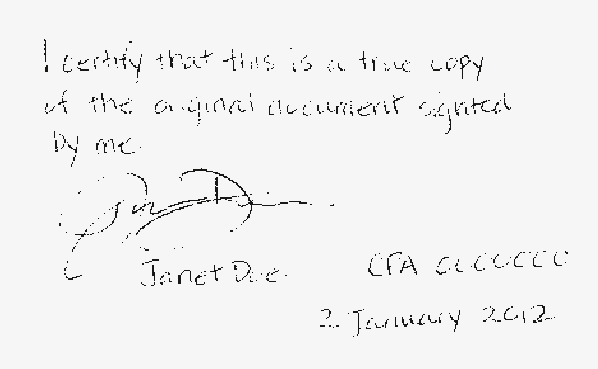 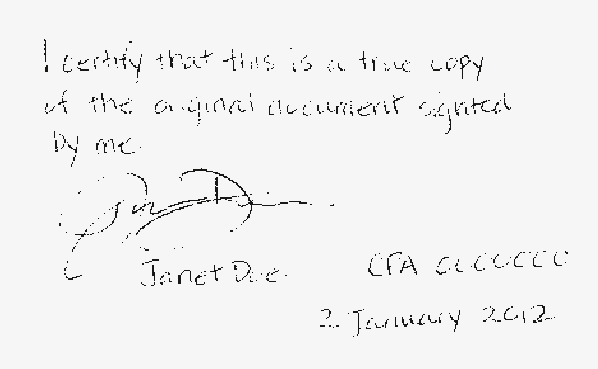 Statement of professionSigned name Printed nameMember number or contact detailsDate the original document was sighted and the copy was certifiedWe do not acceptphotocopies or faxes of certified documentscertifications where the identity of the person certifying cannot be readcertification made by a person not authorised to certify documentscertification made by yourself, on your own documents, even if you are a person authorised to certify documentsWho can certify my documents?The following people are authorised to certify documents:staff at your local CPA Australia office listed on the CPA Australia website cpaaustralia.com.au/contactCPA or FCPA (Fellow) but not an Associate member of CPA Australiafull member of a recognised International Federation of Accountants (IFAC) professional body as listed on www.ifac.org/about/member-bodiesJustice of the Peacesolicitor or lawyer (Australian applicants); barrister or solicitor of the NZ High Court (NZ applicants)police officer, sheriff or sheriff’s officer (Australian applicants); police officer (NZ applicants)dentist, medical practitioner, pharmacist or veterinary surgeon (Australian applicants)bank manager or school principal (Australian applicants)notary officer (Australian applicants)Registrar or Deputy Registrar of courts in NZ (NZ applicants)Australian consular or diplomatic officer (Australian applicants)any other official who, in your home country, is authorised to endorse documents and legal declarations or to witness sworn affidavits.PLEASE READ THESE INSTRUCTIONS CAREFULLYWHAT IS THIS APPLICATION FOR?IF YOU NEED HELP OR MORE INFORMATIONPRIVACY STATEMENTQUICK ELIGIBILITY REVIEWAuditor Superannuation FundsYesNoLicence / Registration No.Australian Credit Licensee (ACL)YesNoLicence / Registration No.Authorised Financial Adviser (New Zealand)YesNoLicence / Registration No.Australian Financial Services Licensee (AFSL)YesNoLicence / Registration No.Authorised Representative (of an AFSL)YesNoLicence / Registration No.Certified Financial PlannerYesNoLicence / Registration No.Credit Representative (of an AFSL)YesNoLicence / Registration No.Limited AFS LicenseeYesNoLicence / Registration No.Registered BAS AgentYesNoLicence / Registration No.Registered Company AuditorYesNoLicence / Registration No.Issuer Auditor (New Zealand)YesNoLicence / Registration No.Qualified Auditor (New Zealand)YesNoLicence / Registration No.Statutory Auditor (New Zealand)YesNoLicence / Registration No.Registered Tax (Financial) AdviserYesNoLicence / Registration No.Registered Tax AgentYesNoLicence / Registration No.Registered Tax Adviser (New Zealand)YesNoLicence / Registration No.Representative (of an AFSL)YesNoLicence / Registration No.Review / Assurance Practitioner (Audit 2nd Tier Firms)YesNoLicence / Registration No.Bankruptcy TrusteeYesNoLicence / Registration No.Legal Practising CertificateYesNoLicence / Registration No.Member of ARITAYesNoLicence / Registration No.Registered Company LiquidatorYesNoLicence / Registration No.Registered Official LiquidatorYesNoLicence / Registration No.Have you ever been convicted in the past of a criminal offence or are there any charges pending against you?Yes	NoAustralian applicants: there is no requirement to reveal a spent conviction. A conviction is a spent conviction if it is 10 years or more since the date of the conviction (five for a juvenile) and the sentence imposed was a fine, bond, community service order or imprisonment for a period of less than 30 months and there have not been any further offences in the last 10 years.New Zealand applicants: provided all conditions in the Criminal Records (Clean Slate) Act 2004 are met an applicant is entitled to withhold information about their convictions. The conditions are:no convictions in the last seven (7) yearsnever sentenced to a custodial sentence e.g. imprisonment, corrective training, borstalnever been ordered by a Court after a criminal case to be detained in a hospital due to a mental health condition instead of being sentencednot been convicted of a specified offence e.g. sexual offence against children, young people or the mentally impairedpaid in full any fine, reparation or costs ordered by the Court in a criminal casenever been indefinitely disqualified from driving under Section 65 of the Land Transport Act 1998 or earlier equivalent provision.Are you or have you ever been made bankrupt or made the subject of an official assignment for the benefit of creditors?Yes	NoAre you or have you ever been a director of a company to which a receiver, receiver manager, an enforcer of a security interest, provisional liquidator or liquidator has been appointed while you were a director or within six (6) months after you ceased to be a director?Yes	NoHave you been or are you disqualified from managing a corporation or banned from being a director of a corporation?Yes	NoHave you ever been refused membership to a professional body for which you have the appropriate academic qualifications?Yes	NoHave you ever had to forfeit your membership of a statutory, professional or other body?Yes	NoAre you or have you ever been subject to disciplinary proceedings by a statutory, professional or other body?Yes	NoHave you ever been convicted in the past of a criminal offence or are there any charges pending against you?Yes	NoAustralian applicants: there is no requirement to reveal a spent conviction. A conviction is a spent conviction if it is 10 years or more since the date of the conviction (five for a juvenile) and the sentence imposed was a fine, bond, community service order or imprisonment for a period of less than 30 months and there have not been any further offences in the last 10 years.New Zealand applicants: provided all conditions in the Criminal Records (Clean Slate) Act 2004 are met an applicant is entitled to withhold information about their convictions. The conditions are:no convictions in the last seven (7) yearsnever sentenced to a custodial sentence e.g. imprisonment, corrective training, borstalnever been ordered by a Court after a criminal case to be detained in a hospital due to a mental health condition instead of being sentencednot been convicted of a specified offence e.g. sexual offence against children, young people or the mentally impairedpaid in full any fine, reparation or costs ordered by the Court in a criminal casenever been indefinitely disqualified from driving under Section 65 of the Land Transport Act 1998 or earlier equivalent provision.Are you or have you ever been made bankrupt or made the subject of an official assignment for the benefit of creditors?Yes	NoAre you or have you ever been a director of a company to which a receiver, receiver manager, an enforcer of a security interest, provisional liquidator or liquidator has been appointed while you were a director or within six (6) months after you ceased to be a director?Yes	NoHave you been or are you disqualified from managing a corporation or banned from being a director of a corporation?Yes	NoHave you ever been refused membership to a professional body for which you have the appropriate academic qualifications?Yes	NoHave you ever had to forfeit your membership of a statutory, professional or other body?Yes	NoAre you or have you ever been subject to disciplinary proceedings by a statutory, professional or other body?Yes	NoHave you ever been convicted in the past of a criminal offence or are there any charges pending against you?Yes	NoAustralian applicants: there is no requirement to reveal a spent conviction. A conviction is a spent conviction if it is 10 years or more since the date of the conviction (five for a juvenile) and the sentence imposed was a fine, bond, community service order or imprisonment for a period of less than 30 months and there have not been any further offences in the last 10 years.New Zealand applicants: provided all conditions in the Criminal Records (Clean Slate) Act 2004 are met an applicant is entitled to withhold information about their convictions. The conditions are:no convictions in the last seven (7) yearsnever sentenced to a custodial sentence e.g. imprisonment, corrective training, borstalnever been ordered by a Court after a criminal case to be detained in a hospital due to a mental health condition instead of being sentencednot been convicted of a specified offence e.g. sexual offence against children, young people or the mentally impairedpaid in full any fine, reparation or costs ordered by the Court in a criminal casenever been indefinitely disqualified from driving under Section 65 of the Land Transport Act 1998 or earlier equivalent provision.Are you or have you ever been made bankrupt or made the subject of an official assignment for the benefit of creditors?Yes	NoAre you or have you ever been a director of a company to which a receiver, receiver manager, an enforcer of a security interest, provisional liquidator or liquidator has been appointed while you were a director or within six (6) months after you ceased to be a director?Yes	NoHave you been or are you disqualified from managing a corporation or banned from being a director of a corporation?Yes	NoHave you ever been refused membership to a professional body for which you have the appropriate academic qualifications?Yes	NoHave you ever had to forfeit your membership of a statutory, professional or other body?Yes	NoAre you or have you ever been subject to disciplinary proceedings by a statutory, professional or other body?Yes	NoHave you ever been convicted in the past of a criminal offence or are there any charges pending against you?Yes	NoAustralian applicants: there is no requirement to reveal a spent conviction. A conviction is a spent conviction if it is 10 years or more since the date of the conviction (five for a juvenile) and the sentence imposed was a fine, bond, community service order or imprisonment for a period of less than 30 months and there have not been any further offences in the last 10 years.New Zealand applicants: provided all conditions in the Criminal Records (Clean Slate) Act 2004 are met an applicant is entitled to withhold information about their convictions. The conditions are:no convictions in the last seven (7) yearsnever sentenced to a custodial sentence e.g. imprisonment, corrective training, borstalnever been ordered by a Court after a criminal case to be detained in a hospital due to a mental health condition instead of being sentencednot been convicted of a specified offence e.g. sexual offence against children, young people or the mentally impairedpaid in full any fine, reparation or costs ordered by the Court in a criminal casenever been indefinitely disqualified from driving under Section 65 of the Land Transport Act 1998 or earlier equivalent provision.Are you or have you ever been made bankrupt or made the subject of an official assignment for the benefit of creditors?Yes	NoAre you or have you ever been a director of a company to which a receiver, receiver manager, an enforcer of a security interest, provisional liquidator or liquidator has been appointed while you were a director or within six (6) months after you ceased to be a director?Yes	NoHave you been or are you disqualified from managing a corporation or banned from being a director of a corporation?Yes	NoHave you ever been refused membership to a professional body for which you have the appropriate academic qualifications?Yes	NoHave you ever had to forfeit your membership of a statutory, professional or other body?Yes	NoAre you or have you ever been subject to disciplinary proceedings by a statutory, professional or other body?Yes	No(H) LODGEMENT OF APPLICATION(I) WHAT HAPPENS NEXT(J) REQUIREMENTS FOR SUPPORTING DOCUMENTATION